Первые победы на Всероссийских соревнованиях.  Завершился 1-этап Всероссийского турнира «Надежды России» среди мальчиков и девочек 2010 г.р. и моложе, который проходил в г.Кстово Нижегородской области с 21 по 25 января 2020 года на базе Международной Академии Спорта.      В соревнованиях среди девочек  приняли участие более 150 спортсменок из различных городов РФ: Оренбурга, Екатеринбурга, С. Петербурга, Москвы, Казани, Калининграда, Нижнего Новгорода, Краснодара, Воронежа, Челябинска, Новокузнецка, Сургута, Бийска и Нового Уренгоя, Томска, Сорочинска и др.     Наш городской округ на турнире представляли 3 спортсменки школы настольного тенниса – Толмачева Варвара, Талдыкина Валерия и Кизимова Ульяна. Девочек тренирует Адеянов Дмиртий.     Соревновательный график очень напряженный: сдача контрольных нормативов по ОФП и СФП, игры в подгруппах, встречи в финалах и суперфинале. Каждой участнице пришлось сыграть более 20 встреч.     Сорочинские теннисистки успешно прошли отборочные игры в подгруппах, и попали в первый полуфинал. Но только  Толмачевой Варваре удалось пробиться в 1 финал, где она обыграла всех соперниц и  заняла первое место.      В решающей встрече суперфинала Варя уступила московской  спортсменке, которую обыграла в финале, и стала серебряным призером соревнований.     Мы желаем нашим юным теннисистам новых  ярких выступлений и высоких спортивных достижений! Вы только в начале пути.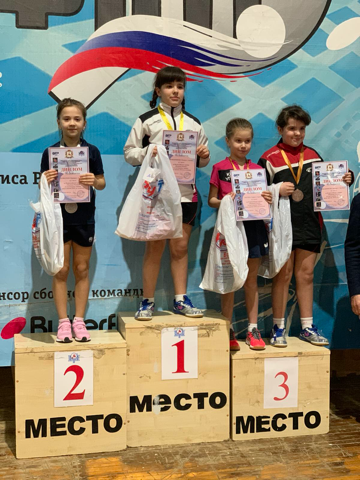 